	November Birthdays November 1	Kaylyn Allen		Ryleigh Foster		Jim SchroederNovember 3	Dolores BlivenNovember 4	Maryann KruszkaNovember 5 	Rita NiekampNovember 6	Patrick SeegravesNovember 7	Della RozanskiRobert SpicerNovember 8	Julie BovayCarolyn LambNovember 9	 John MeyersNovember 10	 John RoyNovember 11   	Daniel Dwyer		 Dan KulhanekNovember 12   	Mark WaltersNovember 13	 Thomas ZadroznyNovember 14	Philip Camilleri		 Steven Popp		 Judy MartinNovember 15	 Michael StuckNovember 16	 Chris Frampton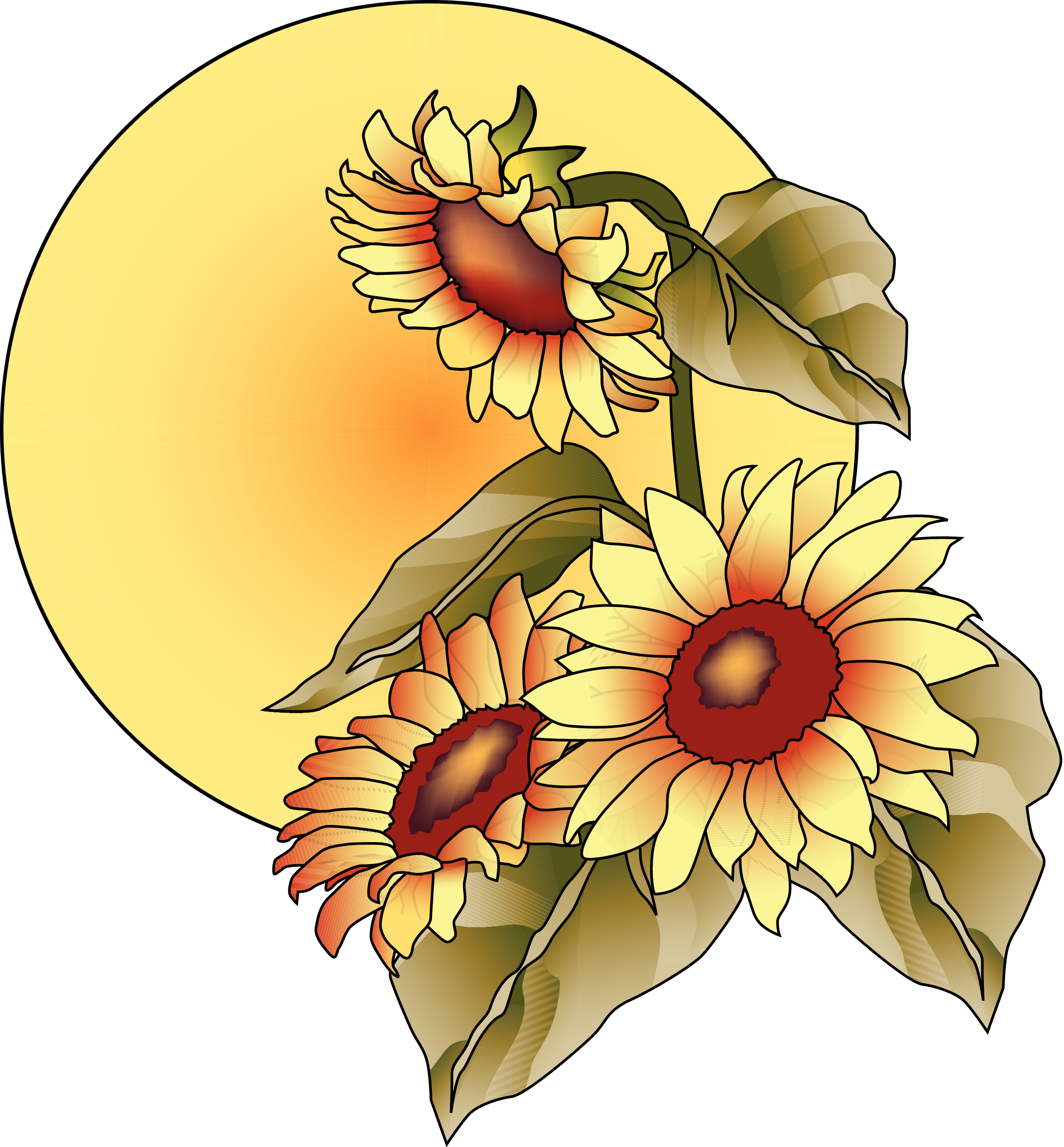 Tyler Haggart        		 Stephen Spurgeon November2023Our Lady of the Lake, Saint Hubert, Saint James1234All Saints’ Day9:00 am Mass-OLL9:00 am Mass-St. J11:00 am Mass-St. H5 hours of Adoration 10 am - 3 pm OLLConfession11 am – 12 pm OLLThe Creed by Bishop Robert Baron5:00-6:30 pm OLLAll Souls’ Day9:00 am Mass & Candle Blessing-OLL9:00 am Mass-St. J   11:00 am Mass-St. H4:00 pm Mass-OLL First Friday Adoration9:00 am Mass-OLLFirst Saturday9:00 am Mass-OLLConfessions 3:00 pm OLL4:00 pm Mass-OLL567891011Confessions8:00 am-OLL9:00 am Mass-OLL9:00 am Mass-St. J11:00 am Mass-St. HNo Mass9:00 am Mass-OLLBook Study6:00 pm OLL9:00 am Mass-OLL5 hours of Adoration 10 am - 3 pm OLLConfession11 am – 12 pm OLLThe Creed by Bishop Robert Barton5:00-6:30 pm OLL9:00 am Mass-OLLCWC10:00 am St. JMass at King’s Nursing Home11:00 amCWC11:30 am St. H9:00 am Mass-OLLConfessions 3:00 pm OLL4:00 pm Mass-OLL12131415161718Confessions8:00 am-OLL9:00 am Mass-OLLFaith Formation-OLL9:00-11:00 am9:00 am Mass-St. J11:00 am Mass-St. HNo MassMen’s Club6:30 pm St. H9:00 am Mass-OLLLadie’s Card Club1-4 pm St. JBook Study6:00 pm OLL9:00 am Mass-OLL5 hours of Adoration 10 am - 3 pm OLLConfession11 am – 12 pm OLLThe Creed by Bishop Robert Barton5:00-6:30 pm OLL9:00 am Mass-OLLMass at the Brook11:00 amWorship Committee1:o0 pm St. J St. H9:00 am Mass-OLLConfessions 3:00 pm-OLLFOOD TRUCKRAPS Bus Garage 10:00 am4:00 pm Mass-OLL19202122232425Confessions8:00 am-OLL9:00 am Youth Mass-OLL9:00 am Mass-St. J11:00 am Mass-St. HNo MassCCW Meeting4:00 pm OLLK OF C7:00 pm St. J9:00 am Mass-OLLMen’s Club5:30 pm St. JBook Study6:00 pm OLL9:00 am Mass-OLL5 hours of Adoration 10 am - 3 pm OLLConfession11 am – 12 pm OLLThanksgiving Day9:00 am Mass-OLLOffice Closed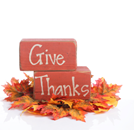 9:00 am Mass-OLLOffice ClosedConfessions 3:00 pm-OLL4:00 pm Mass-OLLSt. Vincent Collection-OLL2627282930Confessions 8:00 am -OLL9:00 am Mass-OLLFaith Formation-OLL9:00-11:00 am9:00 am Mass-St. J11:00 am Mass-St. HSt. Vincent Collection-OLLNo Mass9:00 am Mass-OLLLadie’s Card Club1-4 pm St. JBook Study6:00 pm OLL9:00 am Mass-OLL5 hours of Adoration 10 am - 3 pm OLLConfession11 am – 12 pm OLLRejoice! Advent Pilgrimage into the Heart of Scripture5:00 pm OLL9:00 am Mass-OLLParish/School Office Hours:    Monday – Friday   8:00 am – 4:00 pm. If you need to reach Father Peter after hours, call the church office and select Ext. 2.Confession Times: Saturdays: 3:00 PM -OLL Sundays: 8:00 AM –OLLParish/School Office Hours:    Monday – Friday   8:00 am – 4:00 pm. If you need to reach Father Peter after hours, call the church office and select Ext. 2.Confession Times: Saturdays: 3:00 PM -OLL Sundays: 8:00 AM –OLLParish/School Office Hours:    Monday – Friday   8:00 am – 4:00 pm. If you need to reach Father Peter after hours, call the church office and select Ext. 2.Confession Times: Saturdays: 3:00 PM -OLL Sundays: 8:00 AM –OLLParish/School Office Hours:    Monday – Friday   8:00 am – 4:00 pm. If you need to reach Father Peter after hours, call the church office and select Ext. 2.Confession Times: Saturdays: 3:00 PM -OLL Sundays: 8:00 AM –OLLParish/School Office Hours:    Monday – Friday   8:00 am – 4:00 pm. If you need to reach Father Peter after hours, call the church office and select Ext. 2.Confession Times: Saturdays: 3:00 PM -OLL Sundays: 8:00 AM –OLLParish/School Office Hours:    Monday – Friday   8:00 am – 4:00 pm. If you need to reach Father Peter after hours, call the church office and select Ext. 2.Confession Times: Saturdays: 3:00 PM -OLL Sundays: 8:00 AM –OLLParish/School Office Hours:    Monday – Friday   8:00 am – 4:00 pm. If you need to reach Father Peter after hours, call the church office and select Ext. 2.Confession Times: Saturdays: 3:00 PM -OLL Sundays: 8:00 AM –OLL